27,28 января в филиале «Ачитский детский сад  “Ромашка”в подготовительной группе воспитателем  Русиновой  Л. А. произведено оформление специальных папок для книг под названием “Прочитай-ка” для каждого ребёнка в связи с систематическим посещением детской библиотеки.
Цель: - Развивать  у детей чувство ответственности, самоконтроля. Умение правильно обращаться с книгами.- Воспитывать аккуратность в использовании папки строго по назначению. Принцип “Каждой вещи своё место”. В результате “Прочитай-ка” послужила детям дополнительным стимулом  посещения библиотеки. Дети получили практические навыки работы с книгой, изменили своё отношение к ней. У детей появилась возможность самостоятельно контролировать  свои действия, принимать решения, делать собственный выбор, устанавливать свои сроки прочтения контролируя при этом личные достижения и радоваться им. 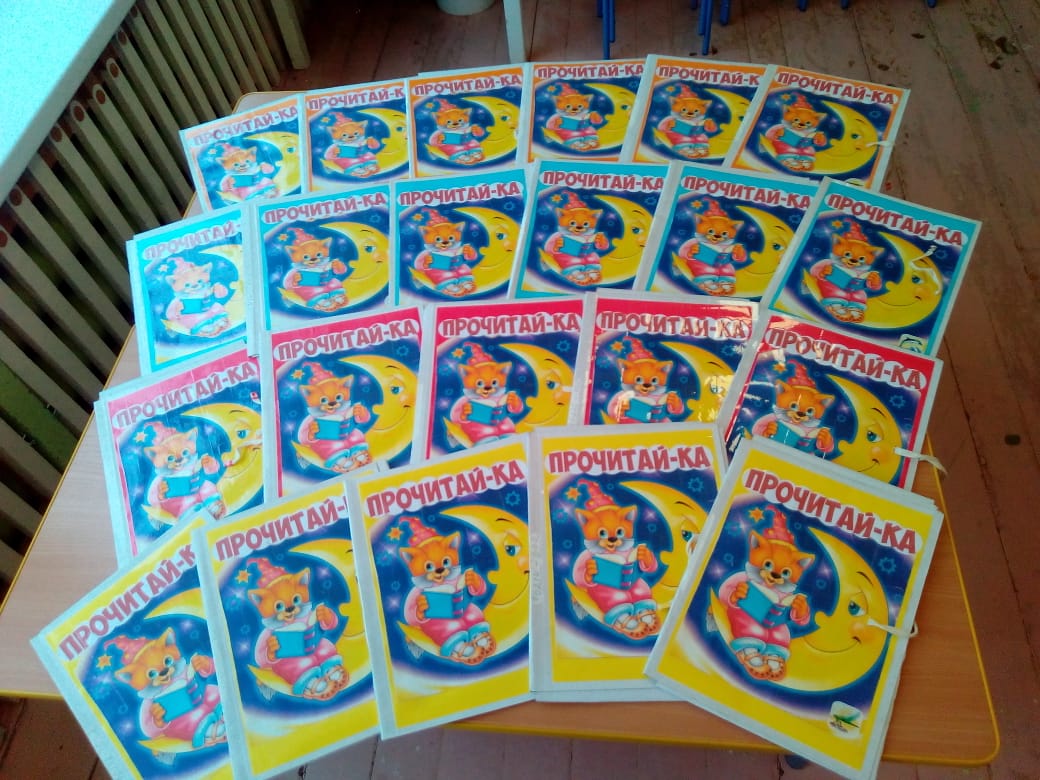 